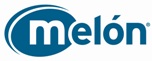 Santiago, 04 de enero de 2023Fecha de publicación estados financieros de la SociedadSe informa que los estados financieros consolidados de la sociedad, terminados al 31 de diciembre de 2022, serán divulgados públicamente a más tardar el 31 de marzo de 2023.